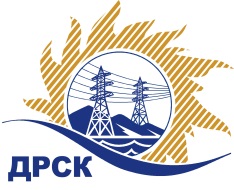 Акционерное Общество«Дальневосточная распределительная сетевая  компания»(АО «ДРСК»)Протокол заседания комиссии по вскрытию конвертов, поступивших на запрос цен № 31705217135г. БлаговещенскСПОСОБ И ПРЕДМЕТ ЗАКУПКИ: Открытый  запрос цен   на право заключения договора на выполнение работ: «Подготовка документации по планировке территории для размещения объекта «Реконструкция ВЛ 35 кВ «Спасск-Ярцево» Архаринский район, Амурская обл.» закупка  2092ПРИСУТСТВОВАЛИ: Два члена  постоянно действующей Закупочной комиссии АО «ДРСК» 2 уровня   Информация о результатах вскрытия конвертов:В адрес Организатора закупки поступило 6 (шесть) заявки (-ок,-ка) на участие в закупке, конверты с которыми были размещены   электронном виде на   Единой электронной торговой площадки (АО «ЕЭТП»), по адресу в сети «Интернет»: https://rushydro.roseltorg.ru.Вскрытие конвертов было осуществлено в электронном сейфе Организатора закупки на Единой электронной торговой площадки (АО «ЕЭТП»), по адресу в сети «Интернет»: https://rushydro.roseltorg.ru. автоматически.Дата и время начала процедуры вскрытия конвертов с заявками на участие в закупке: 08:00 (время московское) 27.06.2017  г.  Место проведения процедуры вскрытия конвертов с заявками участников: Единая электронная торговая площадка (АО «ЕЭТП»), по адресу в сети «Интернет»: https://rushydro.roseltorg.ru В конвертах обнаружены заявки следующих участников закупки:Решили: Утвердить протокол заседания закупочной комиссии по вскрытию конвертов, поступивших на открытый  запрос цен.Ответственный секретарь Закупочной комиссии 2 уровня АО «ДРСК»	Т.В.ЧелышеваИсп. Ирдуганова И.Н.397-147irduganova-in@drsk.ru№ 524/УКС-В 27.06.2017 г.№Наименование участника и его адресЦена заявки на участие в запросе цен1Общество с ограниченной ответственностью «Кадастровый инженер – Партнер»  (680028, Российская Федерация, Хабаровский край, Хабаровск, г, Серышева ул, 22 офис (квартира) 316)
ИНН/КПП 2721105170/272201001 
ОГРН 1032700316824Заявка, подана 23.06.2017 г.  в 09:56Цена 885 480,00  руб.   НДС не предусмотрен2Общество с ограниченной ответственностью 'Астэра'  (675000, Российская Федерация, Амурская обл, Благовещенск, Амурская, 146 офис (квартира) 1)
ИНН/КПП 2801109532/280101001 
ОГРН 1062801013923 Заявка, подана 26.06.2017 г.  в 03:53Цена 811 690,00 руб.   НДС не предусмотрен3ОБЩЕСТВО С ОГРАНИЧЕННОЙ ОТВЕТСТВЕННОСТЬЮ  "БИРОБИДЖАНСКОЕ ЗЕМЛЕУСТРОИТЕЛЬНОЕ ПРЕДПРИЯТИЕ" (679000, Российская Федерация, Еврейская автономная область, г БИРОБИДЖАН, ул. Постышева, 1а) 
ИНН/КПП 7901536199/790101001 
ОГРН 1107901000624Заявка, подана 23.06.2017 г.  в 08:53Цена 2 000 000,00 руб.   НДС не предусмотрен4Общество с ограниченной ответственностю "Союзэнергопроект" (117437, Российская Федерация, г. Москва, Академика Арцимовича, 12/2) 
ИНН/КПП 7728670290/772801001 
ОГРН 5087746086434Заявка, подана 23.06.2017 г.  в 11:31Цена 3 689 500,00 руб.   НДС не предусмотрен5Общество с ограниченной ответственностью "Геоинжстрой"  (127015, Российская Федерация, г. Москва, Москва г, Новодмитровская ул, д.2, корп.10 
ИНН/КПП 7706540522/771501001 
ОГРН 1047796454749Заявка, подана 23.06.2017 г.  в 20:27Цена 3 468 130,00 руб.   без учёта НДС (4 092 393,40 руб. с учётом  НДС)6Общество с ограниченной ответственностью "РосГСК"  (690035, Российская Федерация, Приморский край, Владивосток, Калинина ул, 49-А офис (квартира) 404)
ИНН/КПП 2539119183/253701001 
ОГРН 1112539014060Заявка, подана 26.06.2017 г.  в 07:55Цена 1 900 000,00 руб.   без учёта НДС (2 242 000,00 руб. с учётом  НДС)